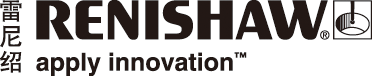 持续创新，优化实验过程！作为世界领先的精密测量解决方案供应商，雷尼绍光谱产品事业部在初冬11月带着神秘“武器”在第二十届全国光散射学术会议上惊艳亮相。业内同行、大咖齐聚这场“光散射”的盛宴。随着仪器技术的进步，拉曼光谱技术的创新无不推进了科学研究的不断深入。相关的新技术、新仪器、新应用应运而生、层出不穷，其应用范围延伸到越来越多的领域。在这次光散射会议上，雷尼绍在现场展示了最新产品：多功能的光纤耦合拉曼光谱系统-Virsa™拉曼分析仪和紧凑型台式拉曼成像系统RA816生物分析仪。作为一种多功能的光纤耦合拉曼光谱系统，Virsa拉曼分析仪旨在进行可靠，详细的远程分析。它可以将拉曼光谱学的应用范围扩展到实验室显微拉曼之外处于更复杂环境中的样品。此外，一款紧凑型台式拉曼成像系统雷尼绍RA816生物分析仪也亮相其中。用于分析生物样品，包括组织活检、组织切片及生物流体等，简单易用，而且能够获取生物样品的详细生物化学信息。王志芳博士在此次大会报告上全面介绍了Virsa拉曼分析仪具有科研级共焦拉曼系统相似的性能指标，且便于移动且稳定。补充于当前常规显微共焦拉曼系统及便携拉曼系统，在过程分析、联用系统、OME等方面具有更广阔的应用前景。不仅如此，令人震撼的雷尼绍最新拉曼技术，包括拉曼成像、联用技术及扩展技术。LiveTrack™实时聚焦追踪技术使得样品在拉曼成像前无需制样，适用于各种样品表面焦点追踪、各种动态样品表面追焦，极大程度简化了样品拉曼成像过程。最新的联用技术及扩展技术，包括光镊联用、光电流联用、   Rayleigh成像、SORS技术等等，这些夺人眼球的前沿技术使得对材料的分析更加快捷，更加深入。让我们一起转战紧随光散射会议之后的厦门第七届国际针尖增强拉曼光谱会议(TERS7)的会场，由光谱产品事业部应用工程师李兆芬带来主题为《Development of Renishaw Raman technologies and correlative application in TERS》的精彩报告。报告向参会嘉宾展示了雷尼绍各种强大的成像技术，例如快速大面积成像，高分辨成像，直接整体成像，透射成像等等。各式的联用技术也是雷尼绍拉曼的一大闪光点，例如拉曼与SEM的联用，拉曼与AFM的联用，拉曼与XRD的联用等等，雷尼绍的拉曼光谱仪的联用特点是不局限于某一个厂家或者某一个型号，做到普适性的接口。Raman与AFM联用系统在TERS领域的应用，结合下图的应用实例可以得到一微米区域的石墨烯上不同层数的分布，借助高空间分辨率还可以实现碳纳米管的结构分析。震撼的新产品和前沿技术，点亮了19年拉曼展会的收官之战。拉曼光谱不断推陈出“新”，不断研发前沿技术，是每一位“拉曼人”不断前行的动力。详情请访问www.renishaw.com.cn-完-关于雷尼绍雷尼绍是世界领先的工程科技公司之一，在精密测量和医疗保健领域拥有专业技术。公司向众多行业和领域提供产品和服务 — 从飞机引擎、风力涡轮发电机制造，到口腔和脑外科医疗设备等。此外，它
还在全球增材制造（也称3D打印）领域居领导地位，是一家设计和制造工业用增材制造设备（通过金属粉末“打印”零件）的公司。雷尼绍集团目前在36个国家/地区设有80个分支机构，员工5,000人，其中3,000余名员工在英国本土工作。公司的大部分研发和制造均在英国本土进行，在截至2019年6月的2019财年，雷尼绍实现了
5.74亿英镑的销售额，其中94%来自出口业务。公司最大的市场为美国、中国、日本和德国。了解详细产品信息，请访问雷尼绍网站：www.renishaw.com.cn关注雷尼绍官方微信（雷尼绍Renishaw），随时掌握相关前沿资讯：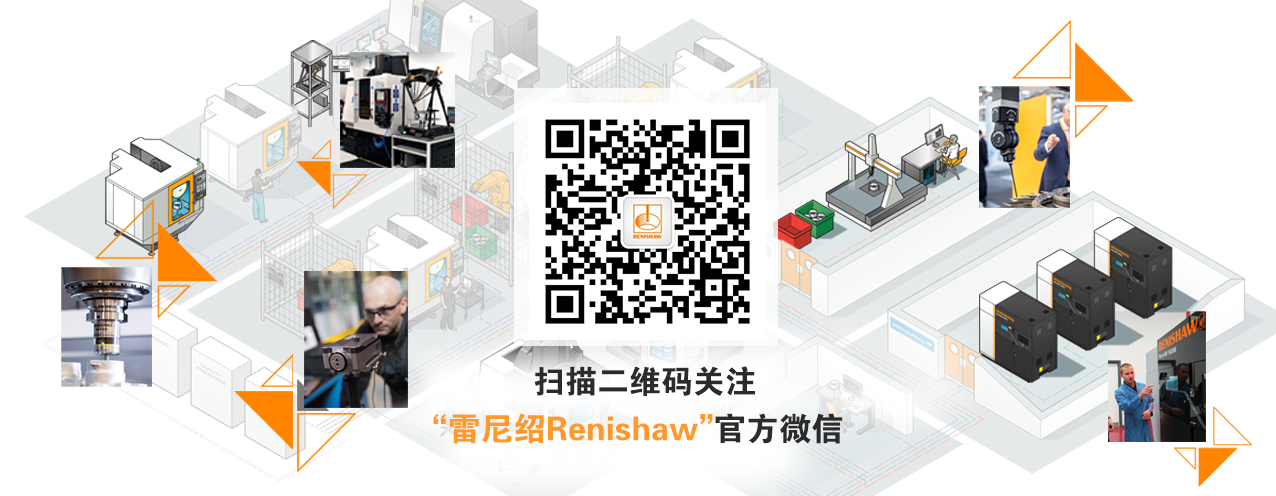 